ÇOCUK İHMAL VE İSTİSMARIDünya Sağlık Örgütü’nün (WHO) 1999’da yaptığı tanıma göre; çocuğun sağlık, büyüme ve gelişmesini olumsuz olarak etkilenmesine neden olan her türlü fiziksel ve/veya duygusal, cinsel, ihmal veya ihmale neden olacak ticari reklam amaçlı ya da diğer bütün etkileme şekilleri de dâhil olmak üzere her türlü tutum ve davranışlara maruz kalmasıdır (Krug ve ark., 2003:9).FİZİKSEL İSTİSMARBir erişkinin itaati sağlama, cezalandırma ya da öfke boşaltma amacı ile elle ve/veya aletle çocuğun vücudunun herhangi bir yerine iz bırakmayacak şekilde şiddet uygulayarak çocuğa bir zarar verilmesidir. Bu dövülme, yanma, ısırılma vb. yollarla olabilir (SHÇEK, 2009).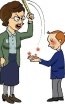 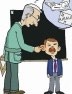 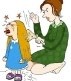 DUYGUSAL İSTİSMARÇocuk ve ergenin kendisini (bedenini ve kişiliğini) olumlu biçimde algılamasını, değerlendirmesini ve geliştirmesini engelleyici her türlü olumsuz uyaranı kullanmayı, onu duygusal boyutta etkileyecek her türlü davranışı sergilemeyi (Aydın, 1997; Kulaksızoğlu, 2005), kasten acı çekmesine neden olmayı, zihinsel kötü muameleyi ve çocuğun duygusal iyi ruh halini tehlikeye atmayı içeren davranışlar, duygusal istismar olarak elealınmaktadır (Trickett ve ark., 2009).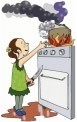 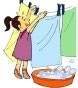 İHMALÇocuğun temel ihtiyaçlarının ve bakımının (yiyecek, giyecek, ev, sağlık ve danışma) ana babası veya ona bakan kişi tarafından yerine getirilmemesi olarak da tanımlanabilir (Polat, 2001).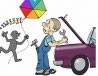 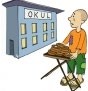 CİNSEL İSTİSMAR18 yaşından küçük herkes yasal olarak çocuktur; çocuğun isteği olsun ya da olmasın, cinsel amaçlı her türlü suistimal edilmesi (cinsel organlarının ellenmesi, müstehcen sözler söylenmesi, cinsel fuhuşta kullanılması, çocuğa pornografik materyal izlettirilmesi, teshircilik vb.) cinsel istismar olarak ifade edilmektedir.Ülkemizde ve dünyada kızlar erkeklere oranla daha çok istismar edilmekte ve istismar edenler ise genellikle erkek ve çocuğun tanıdığı kişilerden oluşmaktadır (Çeçen, 2007). İstismarcıların çoğunluğu 20-40 yaşları arasında erkeklerdir (Jain, 1999).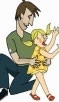 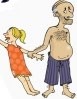 2İSTİSMARIN ETKİLERİÇocukluk döneminde karşılaşılan istismar yaşantısı hangi istismar türü (fiziksel, duygusal, cinsel istismar ve ihmal) olursa olsun kişinin hem çocukluk döneminde hem de yetişkinlik döneminde bedensel, ruhsal, sosyal ve akademik başarısını olumsuz bir biçimde etkilemektedir. Bu yıkıcı etkilerden bir kısmı aşağıda belirtilmiştir.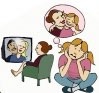 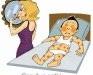 3 ÇOCUK İSTİSMARI BİR SUÇTUR. BU SUÇA ORTAK OLMAYINÇOCUKLARINIZA İSTİSMARDAN KORUNMA YÖNTEMLERİNİ ÖĞRETİN Çocuğunuza ev adresinizi ve telefon numaranızı öğretin. Kaybolursa kime başvurması gerektiğini öğretin. Tanımadığı kişilerden sakınması gerektiğini öğretin. Çocuğunuzun halka açık yerlerde tuvalete tek başına ve ebeveyni dışında biriyle gitmesine izin vermeyin. Arabada yalnız bırakmayın. Çocuğunuzun nerede olduğunu, daima bilin. Arkadaşlarını ve arkadaşlarının ailelerini tanıyın. Aktivitelerine siz de katılın. Çocuğunuza, kimlerin evine gidebileceğini açıkça ve çok net söyleyin. Size ulaşamadığı takdirde nereye gidebileceğini, hangi komşuda kalabileceğini öğretin. Çocuğunuz, biri ile bir arada olmak istemiyorsa, o kişiden rahatsız oluyorsa, nedenini öğrenin. O kişi çok yakınınız bile olsa… Kim olursa olsun, biri çocuğunuza gereğinden fazla ilgi gösteriyorsa, bu duruma dikkat edin. Çocuğunuzla ‘Mahremiyet’ hakkında konuşun, vücudunun özel yerlerini anlatın. İyi dokunma ve kötü dokunma hakkında bilgi verin. Biri çocuğunuza istemediği bir şekilde dokunursa, hayır demesini, yardım istemesini öğretin. Çocuğunuzun ge4rçek ya da hayali korku ve endişelerini azımsamayın, dikkate alın.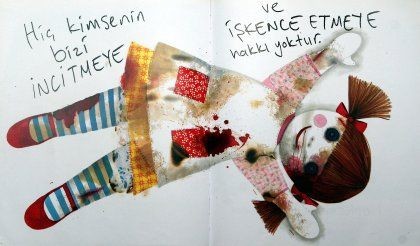  Çocuğunuzu dinleyin, izleyin ve etkili bir iletişim kurun. Sevginizi ifade edin, sarılın, öpün Onu onayladığınızı ve kabul ettiğinizi anlatın Çocuğunuzla kaliteli – çocuğun da hoşuna gidecek şekilde – zaman geçirin Çocuğunuzun gereksinimlerini göz ardı etmeyin, sağlayabilmek için çaba sarf edinYardım Alabileceğiniz Birimler:Baroların Çocuk Hakları KomisyonlarıCumhuriyet Savcılığı ve Çocuk MahkemeleriÇocuk İzlem Merkezi (ÇİM) -Tıp Fakültesi’ndeEmniyet BirimleriAile ve Sosyal Politikalar İl Müdürlüğü –Alo 183Rehberlik ve Araştırma Merkezi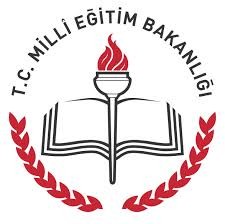 Benlik saygısınınazalmasıİlaç ve madde bağımlılığıPsikososyal travmaKronik sağlık problemleriÇalışamama durumuPostravmatik stresÖğrenme problemleriAnhedoni (daha önceki mutlu olduğu aktivitelerden zevk alamaması)Düşük okul başarısıAnhedoni (daha önceki mutlu olduğu aktivitelerden zevk alamaması)Sorunlarını şiddetleçözümlemeAnhedoni (daha önceki mutlu olduğu aktivitelerden zevk alamaması)Suç davranışı göstermeÇaresizlik ve umutsuzlukSaldırgan davranışlarDepresif ruh haliOkuldan atılmaİçe kapanmaOkuldan kaçmaÖzkıyım girişimindebulunmaEvden kaçmaBoy kısalığıAntisosyal davranışlarHijyen azlığıTiklerHIV taşıyıcısı olma riskiUyku bozukluğuÇocuğun cildinde (çürük, sıyrık, yara, yanık ve haşlanma izi), İskelet yapısında ya da iç organlarda (beyin travması, iç kanama ya da organların yırtılması gibi) yaralanmalar..Yeme bozukluğuÇocuğun cildinde (çürük, sıyrık, yara, yanık ve haşlanma izi), İskelet yapısında ya da iç organlarda (beyin travması, iç kanama ya da organların yırtılması gibi) yaralanmalar..Cinsel ve kişisel ilişkiler kuramamaÇocuğun cildinde (çürük, sıyrık, yara, yanık ve haşlanma izi), İskelet yapısında ya da iç organlarda (beyin travması, iç kanama ya da organların yırtılması gibi) yaralanmalar..Kaygı bozukluklarıÇocuğun cildinde (çürük, sıyrık, yara, yanık ve haşlanma izi), İskelet yapısında ya da iç organlarda (beyin travması, iç kanama ya da organların yırtılması gibi) yaralanmalar..Konuşma bozukluğuÇocuğun cildinde (çürük, sıyrık, yara, yanık ve haşlanma izi), İskelet yapısında ya da iç organlarda (beyin travması, iç kanama ya da organların yırtılması gibi) yaralanmalar..